      Ohje 	Opiskelija täyttää 1. – 2. sivun tiedot ja palauttaa s-postilla tai peda.netin palautuskansioon viimeistään 1 viikko ennen näyttöajankohtaa.                       Opiskelija tutustuu tässä lomakkeessa oleviin arviointikriteereihin..  Ammattitaitovaatimuksettyöskennellä varhaiskasvatusta ohjaavien säädösten, määräysten, toimintaperiaatteiden, arvojen ja eettisten periaatteiden mukaansuunnitella työtään ja tehdä monialaista yhteistyötätoteuttaa pedagogista toimintaa ja edistää osallisuutta varhaiskasvatuksessatoimia vuorovaikutuksessa lapsen ja huoltajan kanssaedistää lapsen terveyttä, turvallisuutta ja hyvinvointiakäyttää varhaiskasvatuksen työtapoja, -välineitä ja materiaalejakehittää lapsen tunnetaitoja ja yhdessä toimimistaedistää lapsen kielen kehitystä sekä ajattelu- ja ongelmanratkaisutaitojaedistää lapsen leikkiä ja liikkumistaedistää lapsen kulttuurista, katsomuksellista ja eettistä ajatteluaylläpitää ja edistää turvallisuutta, työkykyään ja työhyvinvointiaanarvioida ja kehittää omaa työtään.Ammattitaidon osoittamistavatOpiskelija osoittaa ammattitaitonsa näytössä käytännön työtehtävissä varhaiskasvatuksen toimintaympäristössä lapsen kasvun, hyvinvoinnin ja oppimisen edistämisen tehtävissä. Siltä osin kuin tutkinnon osassa vaadittua ammattitaitoa ei voida arvioida näytön perusteella, ammattitaidon osoittamista täydennetään yksilöllisesti muilla tavoin.		__________________________________   ____/____20___		paikka ja päiväys		__________________________________________________		arvioijan allekirjoitus ja nimenselvennysKasvatus- ja ohjausalan perustutkinto  01082018                 Lapsen kasvun, hyvinvoinnin ja oppimisen edistäminen 40 ospOpiskelija  Opiskelija  NimiOpiskelijanumeroNäyttöpaikkaNäyttöpaikkaAjankohtaTyöpaikan nimi (virallinen)OsoitePuhelinnumeroY-tunnusArvioijatNimiTehtävänimikeKokemus vuosinaYhteystiedotsähköposti ja puhelinTyöelämän edustajaOpettajaNäytön KUVAUS Opiskelija täyttää.  Kuvaa tähän käytännön työtehtävät, joilla osoitat alla otsikoidut ammattitaitovaatimukset. Kirjoita kenttään.       Työskennellä varhaiskasvatusta ohjaavien säädösten, määräysten, toimintaperiaatteiden, arvojen ja eettisten periaatteiden mukaanSuunnitella työtään ja tehdä monialaista yhteistyötäToteuttaa pedagogista toimintaa ja edistää osallisuutta varhaiskasvatuksessaToimia vuorovaikutuksessa lapsen ja huoltajan kanssaEdistää lapsen terveyttä, turvallisuutta ja hyvinvointiaKäyttää varhaiskasvatuksen työtapoja, -välineitä ja materiaalejaKehittää lapsen tunnetaitoja ja yhdessä toimimistaEdistää lapsen kielen kehitystä sekä ajattelu- ja ongelmanratkaisutaitojaEdistää lapsen leikkiä ja liikkumistaEdistää lapsen kulttuurista, katsomuksellista ja eettistä ajatteluaYlläpitää ja edistää turvallisuutta, työkykyään ja työhyvinvointiaanArvioida ja kehittää omaa työtäänNäyttöympäristön KUVAUSOpiskelija täyttää. Kuvaa tähän työpaikan toimiala ja toiminta-ajatus, työn arvot ja tavoitteet, työntekijämäärä, palvelut, keskeiset asiakasryhmät. Kirjoita kenttään.Opiskelija työskentelee varhaiskasvatusta ohjaavien säädösten, määräysten, toimintaperiaatteiden, arvojen ja eettisten periaatteiden mukaan.OpiskelijaOpiskelija työskentelee varhaiskasvatusta ohjaavien säädösten, määräysten, toimintaperiaatteiden, arvojen ja eettisten periaatteiden mukaan.OpiskelijaArviointi  ArviointiperustelutTyydyttävä T1noudattaa varhaiskasvatusta ohjaavaa lainsäädäntöä ja varhaiskasvatussuunnitelman perusteitanoudattaa työyksikön arvoja ja toimintaperiaatteitatoimii lasta arvostaentoimii yhdenvertaisuuden ja tasa-arvon periaatteiden mukaankohtaa lapset yksilöllisesti ja ottaa huomioon lapsen mielipiteitänoudattaa tietosuojaa ja salassapitoatoimii lapsen edun huomioiden ja noudattaa lastensuojelulain ilmoitusvelvollisuuttatoimii kestävän kehityksen periaatteiden mukaisestiT1Tyydyttävä T2T2   Hyvä H3noudattaa varhaiskasvatusta ohjaavaa lainsäädäntöä ja varhaiskasvatussuunnitelman perusteitanoudattaa työyksikön arvoja ja toimintaperiaatteitatoimii lapsuuden itseisarvon huomioiden ja suhtautuu lapseen arvostavastitoimii yhdenvertaisuuden ja tasa-arvon periaatteiden mukaan edistäen toiminnallaan moninaisuutta kunnioittavaa ilmapiiriäkohtaa lapset yksilöllisesti ja ottaa huomioon lapsen mielipiteitä sekä antaa lapselle mahdollisuuksia vaikuttaa itseään koskevissa asioissanoudattaa tietosuojaa ja salassapitoatoimii lapsen edun huomioiden ja noudattaa lastensuojelulain ilmoitusvelvollisuuttatoimii kestävän kehityksen periaatteiden mukaisesti ja perustelee toimintaansaH3Hyvä H4H4 Kiitettävä K5noudattaa varhaiskasvatusta ohjaavaa lainsäädäntöä ja varhaiskasvatussuunnitelman perusteitanoudattaa työyksikön arvoja ja toimintaperiaatteitatoimii lapsuuden itseisarvon huomioiden ja suhtautuu lapseen arvostavasti nähden jokaisen lapsen ainutlaatuisuudentoimii yhdenvertaisuuden ja tasa-arvon periaatteiden mukaan edistäen moninaisuutta kunnioittavaa toimintakulttuuria työyhteisössäännoudattaa tietosuojaa ja salassapitoatoimii lapsen edun huomioiden ja noudattaa lastensuojelulain ilmoitusvelvollisuuttatoimii kestävän kehityksen periaatteiden mukaisesti, perustelee toimintaansa ja tekee kehittämisehdotuksia. K5Opiskelija suunnittelee työtään ja tekee monialaista yhteistyötä.OpiskelijaOpiskelija suunnittelee työtään ja tekee monialaista yhteistyötä.OpiskelijaArviointiArviointiperustelutTyydyttävä T1toimii oman ammattinsa työnkuvan, työyksikön työtehtävien ja vastuualueiden mukaantekee monialaista yhteistyötä työryhmässäsuunnittelee työtehtävänsä yhteistyössä työryhmän kanssaT1 Tyydyttävä T2T2   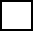 Hyvä H3toimii oman ammattinsa työnkuvan, työtehtävien ja vastuualueiden mukaan sekä tuntee eri ammattiryhmien tehtäviä ja vastuualueita työyksikössääntekee vastuullisesti monialaista yhteistyötä työryhmässä sekä hyödyntää työryhmän osaamistasuunnittelee työtehtävänsä yhteistyössä työryhmän kanssa lapsiryhmän tarpeita huomioidenH3Hyvä H4H4 Kiitettävä K5toimii oman ammattinsa työnkuvan, työyksikön työtehtävien ja vastuualueiden mukaan sekä tuntee varhaiskasvatuksen monialaista verkostoatekee vastuullisesti monialaista yhteistyötä työryhmässä ja verkoston kanssa, hyödyntää työryhmän osaamista sekä tuo esiin omia näkemyksiäänsuunnittelee työtehtävänsä yhteistyössä työryhmän kanssa lapsiryhmän tarpeita huomioiden ja tilanteita ennakoiden.K5Opiskelija toteuttaa pedagogista toimintaa ja edistää osallisuutta varhaiskasvatuksessa. OpiskelijaOpiskelija toteuttaa pedagogista toimintaa ja edistää osallisuutta varhaiskasvatuksessa. OpiskelijaArviointiArviointiperustelutTyydyttävä T1havainnoi lasta ja lapsiryhmää hyödyntäen tietoa lapsen kasvusta, kehityksestä ja oppimisesta sekä yksilöllisistä tuen tarpeistatoimii lapsen varhaiskasvatussuunnitelman ja varhaiskasvatusta ohjaavien suositusten mukaisestihuomioi lasten aloitteita päivittäisessä toiminnassa ja toiminnan suunnittelussasuunnittelee ja toteuttaa lapsen kasvua, kehitystä ja oppimista edistävää toimintaahuolehtii kasvua, kehitystä ja oppimista tukevasta toimintaympäristöstä yhdessä lasten ja työryhmän kanssaT1 Tyydyttävä T2T2   Hyvä H3havainnoi lasta ja lapsiryhmää hyödyntäen monipuolisesti tietoa lapsen kasvusta, kehityksestä ja oppimisesta sekä yksilöllisistä tuen tarpeistatoimii tavoitteellisesti ja suunnitelmallisesti lapsen varhaiskasvatussuunnitelman ja varhaiskasvatusta ohjaavien suositusten mukaisestihuomioi lasten aloitteita päivittäisessä toiminnassa ja toiminnan suunnittelussa sekä tukee lasta ilmaisemaan näkemyksiäänsuunnittelee ja toteuttaa tavoitteellista lapsen kasvua, kehitystä ja oppimista edistävää toimintaasuunnittelee ja rakentaa kasvua, kehitystä ja oppimista edistävää toimintaympäristöä yhdessä lasten ja työryhmän kanssaH3Hyvä H4H4 Kiitettävä K5havainnoi lasta ja lapsiryhmää hyödyntäen monipuolisesti tietoa lapsen kasvusta, kehityksestä ja oppimisesta sekä yksilöllisistä tuen tarpeista perustellen ratkaisujaan kehityspsykologisella ja pedagogisella tiedollatoimii tavoitteellisesti ja suunnitelmallisesti lapsen varhaiskasvatussuunnitelman ja varhaiskasvatusta ohjaavien suositusten mukaisesti perustellen toimintaansahuomioi lasten ja huoltajien aloitteita päivittäisessä toiminnassa ja toiminnan suunnittelussa sekä tukee lasta ilmaisemaan näkemyksiäänsuunnittelee ja toteuttaa tavoitteellista ja monipuolista lapsen kasvua, kehitystä ja oppimista edistävää toimintaasuunnittelee ja rakentaa kasvua, kehitystä ja oppimista edistävää toimintaympäristöä yhdessä lasten ja työryhmän kanssa huomioiden erilaiset oppijat.K5Opiskelija toimii vuorovaikutuksessa lapsen ja huoltajan kanssa.OpiskelijaOpiskelija toimii vuorovaikutuksessa lapsen ja huoltajan kanssa.OpiskelijaArviointiArviointiperustelutTyydyttävä T1kohtaa arvostavasti lapsen ja huoltajan sekä toimii yhteistyössä heidän kanssaantoimii vuorovaikutustilanteissa ammatillisestion läsnä ja lasten saatavillavälittää myönteistä vuorovaikutusmalliatunnistaa lapsen eleitä ja olemusta sekä mukauttaa ilmaisuaan niiden mukaisestikäyttää puhetta tukevia ja korvaavia kommunikointikeinoja ja selkokieltä toistuvissa päivittäisissä tilanteissatoimii perheiden kanssa vastuullisesti ja tasavertaisesti huomioiden tietoturvan ja salassapidonkäyttää tieto- ja viestintäteknologiaa vuorovaikutuksen tukena sekä noudattaa työpaikan ohjeita viestinnästä ja sosiaalisen median käytöstäT1Tyydyttävä T2T2   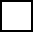 Hyvä H3kohtaa arvostavasti lapsen ja huoltajan sekä toimii yhteistyössä heidän kanssaan osallisuutta huomioidentoimii vuorovaikutustilanteissa ammatillisesti ja luo myönteisen vuorovaikutussuhteenmahdollistaa lapselle myönteisen kokemuksen kuulluksi ja nähdyksi tulemisesta ja auttaa lasta ilmaisemaan itseääntunnistaa oman tapansa olla vuorovaikutuksessa ja välittää myönteistä vuorovaikutusmalliatunnistaa lapsen eleitä ja olemusta sekä mukauttaa ilmaisuaan niiden mukaisesti ottaen huomioon lapsen kehitystasonkäyttää puhetta tukevia ja korvaavia kommunikointikeinoja ja selkokieltätoimii perheiden kanssa vastuullisesti ja tasavertaisesti huomioiden tietoturvan ja salassapidonkäyttää tilanteeseen soveltuvaa tieto- ja viestintäteknologiaa vuorovaikutuksen tukena ja noudattaa työpaikan ohjeita viestinnästä ja sosiaalisen median käytöstäH3 Hyvä H4H4 Kiitettävä K5kohtaa arvostavasti lapsen ja huoltajan sekä toimii yhteistyössä heidän kanssaan osallisuutta edistäentoimii vuorovaikutustilanteissa ammatillisesti huomioiden lapsen ja huoltajan tunteita ja tilanteen sekä luo myönteisen vuorovaikutussuhteenmahdollistaa lapselle myönteisen kokemuksen kuulluksi ja nähdyksi tulemisesta ja auttaa lasta ilmaisemaan itseään monipuolisestitunnistaa oman tapansa olla vuorovaikutuksessa ja välittää myönteistä vuorovaikutusmallia vaihtelevissa tilanteissatunnistaa lapsen eleitä ja olemusta sekä mukauttaa ilmaisuaan niiden mukaisesti ottaen huomioon lapsen kehitystason, kielitaidon ja tuen tarpeitakäyttää puhetta tukevia ja korvaavia kommunikointikeinoja ja selkokieltä vuorovaikutusta edistäentoimii perheiden kanssa vastuullisesti ja tasavertaisesti huomioiden tietoturvan ja salassapidonkäyttää monipuolisesti tilanteeseen soveltuvaa tieto- ja viestintäteknologiaa vuorovaikutuksen tukena sekä noudattaa työpaikan ohjeita viestinnästä ja sosiaalisen median käytöstä.  K5Opiskelija edistää lapsen terveyttä, turvallisuutta ja hyvinvointia.OpiskelijaOpiskelija edistää lapsen terveyttä, turvallisuutta ja hyvinvointia.OpiskelijaArviointiArviointiperustelutTyydyttävä T1huolehtii lapsen perustarpeista ja henkilökohtaisesta hygieniastatukee ja ohjaa arjen taidoissa ja itsestä huolehtimisessahuolehtii mahdollisuudesta lepoon ja auttaa lasta rauhoittumaanhuolehtii yhteistyössä työryhmän kanssa päivän rakenteesta sekä ylläpitää osaltaan kiireetöntä ilmapiiriähuolehtii lapsen turvallisuudesta sekä ohjaa lasta tunnistamaan joitakin fyysiseen, psyykkiseen ja sosiaaliseen turvallisuuteen vaikuttavia tekijöitätarjoaa lapselle riittävästi ravintoa huomioiden ravitsemussuositukset, erityisruokavaliot, uskonnolliset ja eettiset ruokavaliot sekä suun terveydenohjaa ruokailutavoissa ja ruokakulttuureihin tutustumisessatunnistaa lapsen varhaisen tuen tarpeita ja toimii työyksikön ohjeiden mukaantuntee yleisimmät lastentaudit ja infektiosairaudet, tunnistaa niiden oireet ja ehkäisee infektioiden leviämistätuntee varhaiskasvatuksen lääkehoitosuunnitelman ja toimii sen mukaisestiT1 Tyydyttävä T2T2   Hyvä H3huolehtii lapsen perustarpeista ja henkilökohtaisesta hygieniasta lasta arvostaentukee ja ohjaa arjen taidoissa ja itsestä huolehtimisessa huomioiden yksilölliset tarpeetohjaa lasta rauhoittumaan, rentoutumaan ja lepäämään ymmärtäen levon merkityksen lapsen kehityksellehuolehtii yhteistyössä työryhmän kanssa päivän selkeästä rakenteesta ja luo osaltaan kiireetöntä ilmapiiriähuolehtii lapsen turvallisuudesta sekä ohjaa lasta tunnistamaan fyysiseen, psyykkiseen ja sosiaaliseen turvallisuuteen vaikuttavia tekijöitäohjaa lasta riittävään, monipuoliseen ja terveyttä edistävään ruokailuun huomioiden ravitsemussuositukset, erityisruokavaliot, uskonnolliset ja eettiset ruokavaliot sekä suun terveydenohjaa ruokailutavoissa ja ruokakulttuureihin tutustumisessa monipuolisestitunnistaa lapsen varhaisen tuen tarpeita ja toimii työyksikön ohjeiden mukaantuntee yleisimmät lastentaudit ja infektiosairaudet, tunnistaa niiden oireet ja ehkäisee infektioiden leviämistä yhteistyössä huoltajien kanssatuntee varhaiskasvatuksen lääkehoitosuunnitelman ja toimii sen mukaisestiH3 Hyvä H4H4 Kiitettävä K5huolehtii lapsen perustarpeista ja henkilökohtaisesta hygieniasta sensitiivisesti ja lasta arvostaentukee ja ohjaa arjen taidoissa ja itsestä huolehtimisessa huomioiden yksilölliset tarpeet ja tilannetekijätohjaa lasta rauhoittumaan, rentoutumaan ja lepäämään hyödyntäen eri menetelmiä sekä ymmärtää levon merkityksen lapsen kehityksellehuolehtii yhteistyössä työryhmän kanssa päivän selkeästä rakenteesta ja luo osaltaan kiireetöntä ilmapiiriä käyttäen monipuolisesti tilanteisiin soveltuvia menetelmiähuolehtii lapsen turvallisuudesta sekä ohjaa lasta tunnistamaan fyysiseen, psyykkiseen ja sosiaaliseen turvallisuuteen vaikuttavia tekijöitä perustellen toimintaansaohjaa lasta riittävään, monipuoliseen ja terveyttä edistävään ruokailuun huomioiden ravitsemussuositukset, erityisruokavaliot, uskonnolliset ja eettiset ruokavaliot sekä suun terveyden perustellen toimintaansaohjaa ruokailutavoissa ja ruokakulttuureihin tutustumisessa monipuolisesti ja perustellen toimintaansatunnistaa lapsen varhaisen tuen tarpeita ja toimii työyksikön ohjeiden mukaantuntee yleisimmät lastentaudit ja infektiosairaudet, tunnistaa niiden oireet ja ehkäisee infektioiden leviämistä yhteistyössä huoltajien kanssatuntee varhaiskasvatuksen lääkehoitosuunnitelman ja toimii sen mukaisesti.K5 Opiskelija käyttää varhaiskasvatuksen työtapoja, -välineitä ja materiaaleja.OpiskelijaOpiskelija käyttää varhaiskasvatuksen työtapoja, -välineitä ja materiaaleja.OpiskelijaArviointiArviointiperustelutTyydyttävä T1käyttää varhaiskasvatuksen työtapoja, leikkiminen, liikkuminen, tutkiminen sekä taiteellinen kokeminen ja ilmaisu, toimiessaan lapsen kanssaohjaa lapsia kokeilemaan ja käyttämään varhaiskasvatuksen työtapoja erikokoisissa ryhmissä sekä itsenäisestivalitsee lapselle soveltuvan työtavan, -välineet ja materiaalit huomioiden lapsen tai lapsiryhmän iän ja kiinnostuksen kohteet, vahvuudet ja tuen tarpeetohjaa lasta ja lapsiryhmää hyödyntäen tietoa yksilön ja ryhmän ohjaamisesta, ohjausmenetelmistä ja pienryhmätoiminnan mahdollisuuksistaedistää osallisuutta ohjatessaan lasta ja lapsiryhmää ja hyödyntää tietoa osallisuuden edistämisestäkertoo yleisimmistä vaihtoehtopedagogiikoistaohjaa lasta ja lapsiryhmää teknologian käytössä ja hyödyntää teknologiaa ohjauksessaohjaa sukupuolisensitiivisesti lasta kehittämään taitojaan ja tekemään valintoja T1 Tyydyttävä T2T2   Hyvä H3käyttää monipuolisesti ja vaihtelevasti varhaiskasvatuksen työtapoja, leikkiminen, liikkuminen, tutkiminen sekä taiteellinen kokeminen ja ilmaisu, toimiessaan lapsen kanssaohjaa lapsia kokeilemaan ja käyttämään varhaiskasvatuksen työtapoja erikokoisissa ryhmissä sekä itsenäisesti hyödyntäen tietoa monipuolisista työtavoista ja oppimisen alueistavalitsee lapselle soveltuvan työtavan, -välineet ja materiaalit yhdessä lapsen kanssa huomioiden lapsen tai lapsiryhmän iän, tarpeet, valmiudet, kiinnostuksen kohteet, vahvuudet ja tuen tarpeetohjaa lasta ja lapsiryhmää hyödyntäen monipuolisesti tietoa yksilön ja ryhmän ohjaamisesta, ohjausmenetelmistä ja pienryhmätoiminnan mahdollisuuksistaedistää osallisuutta ohjatessaan lasta ja lapsiryhmää ja hyödyntää monipuolisesti tietoa osallisuuden edistämisestäkertoo vaihtoehtoisista pedagogiikoistaohjaa lasta ja lapsiryhmää teknologian käytössä ja hyödyntää teknologiaa monipuolisesti ohjauksessaohjaa sukupuolisensitiivisesti lasta kehittämään taitojaan ja tekemään valintojaH3 Hyvä H4H4 Kiitettävä K5käyttää monipuolisesti ja tilanteeseen sopivalla tavalla varhaiskasvatuksen työtapoja, leikkiminen, liikkuminen, tutkiminen sekä taiteellinen kokeminen ja ilmaisu, toimiessaan lapsen kanssaohjaa lapsia kokeilemaan ja käyttämään varhaiskasvatuksen työtapoja erikokoisissa ryhmissä sekä itsenäisesti hyödyntäen laaja-alaisesti tietoa monipuolisista työtavoista ja oppimisen alueistavalitsee lapselle soveltuvan työtavan, välineet ja materiaalit yhdessä lapsen kanssa huomioiden monipuolisesti lapsen tai lapsiryhmän iän, tarpeet, valmiudet ja kiinnostuksen kohteet, vahvuudet ja tuen tarpeetohjaa lasta ja lapsiryhmää perustellen toimintaansa monipuolisesti tiedolla yksilön ja ryhmän ohjaamisesta, ohjausmenetelmistä ja pienryhmätoiminnan mahdollisuuksistaedistää osallisuutta ohjatessaan lasta ja lapsiryhmää sekä perustelee toimintaansa monipuolisesti tiedolla osallisuuden edistämisestäkertoo monipuolisesti vaihtoehtoisista pedagogiikoistaohjaa lasta ja lapsiryhmää teknologian käytössä ja hyödyntää teknologiaa monipuolisesti ohjauksessa perustellenohjaa sukupuolisensitiivisesti lasta kehittämään taitojaan ja tekemään valintoja.K5 Opiskelija edistää lapsen tunnetaitoja ja yhdessä toimimista.OpiskelijaOpiskelija edistää lapsen tunnetaitoja ja yhdessä toimimista.OpiskelijaArviointiArviointiperustelutTyydyttävä T1ohjaa lasta tunne- ja itsesäätelytaitojen kehittymisessätunnistaa lapsen vahvuuksia ja tukee lapsen myönteisen minäkuvan ja itsetunnon vahvistumistaohjaa lapsia toimimaan hyvien tapojen mukaisesti sekä selvittää ristiriitatilanteitatukee lapsen vertaissuhteiden syntymistä ja ryhmässä toimimistatunnistaa ja ehkäisee kiusaamista sekä puuttuu siihen työyksikön ohjeiden mukaanT1 Tyydyttävä T2T2   Hyvä H3ohjaa lasta tunne- ja itsesäätelytaitojen kehittymisessä hyödyntäen tietoa psykososiaalisesta kehityksestä ja mielen hyvinvoinnistatunnistaa lapsen vahvuuksia ja ohjaa lasta niiden tunnistamisessa sekä tukee lapsen myönteisen minäkuvan ja itsetunnon vahvistumistaohjaa lasta toimimaan hyvien tapojen mukaisesti sekä selvittämään ristiriitatilanteita rakentavasti hyödyntäen tietoa myötätunnon ja empatiataidon kehittymisestätukee yksilöllisesti lapsen vertaissuhteiden syntymistä ja ryhmässä toimimista hyödyntäen tietoa lapsen psykososiaalisesta kehityksestätunnistaa ja ehkäisee kiusaamista sekä puuttuu siihen työyksikön ohjeiden mukaanH3 Hyvä H4H4 Kiitettävä K5ohjaa lasta johdonmukaisesti tunne- ja itsesäätelytaitojen kehittymisessä hyödyntäen monipuolisesti tietoa psykososiaalisesta kehityksestä ja mielen hyvinvoinnistatunnistaa lapsen vahvuuksia ja ohjaa lasta niiden tunnistamisessa sekä tukee eri keinoin lapsen myönteisen minäkuvan ja itsetunnon vahvistumistaohjaa lasta toimimaan hyvien tapojen mukaisesti sekä selvittämään ristiriitatilanteita rakentavasti perustellen toimintaansa tiedolla myötätunnon ja empatiataidon kehittymisestätukee yksilöllisesti lapsen vertaissuhteiden syntymistä ja ryhmässä toimimista hyödyntäen tietoa lapsen psykososiaalisesta kehityksestä ja perustellen toimintaansatunnistaa kiusaamista ja ehkäisee sitä sekä puuttuu siihen työyksikön ohjeiden mukaan.K5 Opiskelija edistää lapsen kielen kehitystä sekä ajattelu- ja ongelmanratkaisutaitoja. OpiskelijaOpiskelija edistää lapsen kielen kehitystä sekä ajattelu- ja ongelmanratkaisutaitoja. OpiskelijaArviointiArviointiperustelutTyydyttävä T1tuntee lapsen kielen kehityksen vaiheet, tunnistaa kielen kehitykseen liittyviä vaikeuksia ja tarjoaa mahdollisuuksia kielelliseen ilmaisuuntukee lapsen kielellistä kehitystä hyödyntämällä arkipäivän tilanteita sekä huomioi lapsen kielitaustanhyödyntää oppimisympäristön mahdollisuuksia tukiessaan lapsen kielen kehitystähuomioi toiminnassaan lapsen luontaisen tavan tutkia ja ihmetellä ympäristöään ja kannustaa lasta havaintojen tekemiseen ja ihmettelyyntukee lapsen matemaattisen ajattelun ja ongelmanratkaisutaitojen kehittymistä hyödyntämällä arkipäivän tilanteitaT1 Tyydyttävä T2T2   Hyvä H3tuntee lapsen kielen kehityksen vaiheet, tunnistaa kielen kehitykseen liittyviä vaikeuksia ja tarjoaa monipuolisia mahdollisuuksia kielelliseen ilmaisuuntukee lapsen kielellistä kehitystä ja kielen käyttötaitoja hyödyntämällä arkipäivän tilanteita sekä huomioi lapsen kielitaustantarjoaa kielellisesti rikkaan oppimisympäristön ja edistää lapsen kielen kehitystähuomioi toiminnassaan lapsen luontaisen tavan tutkia ja ihmetellä ympäristöäänohjaa lasta havaintojen tekemiseen, ihmettelyyn ja oivaltamiseen sekä uusien ratkaisujen keksimiseentukee lapsen matemaattisen ajattelun ja ongelmanratkaisutaitojen kehittymistä hyödyntämällä arkipäivän tilanteita kannustaen lasta havainnoimaan, pohtimaan ja päättelemäänH3 Hyvä H4H4 Kiitettävä K5tuntee lapsen kielen kehityksen vaiheet, tunnistaa kielen kehitykseen liittyviä vaikeuksia ja tarjoaa monipuolisia mahdollisuuksia kielelliseen ilmaisuun perustellen toimintaansaedistää lapsen kielellistä kehitystä ja kielen käyttötaitoja hyödyntämällä arkipäivän tilanteita johdonmukaisesti sekä huomioi lapsen kielitaustantarjoaa kielellisesti rikkaan oppimisympäristön ja edistää tavoitteellisesti lapsen kielen kehitystä monipuolisia menetelmiä käyttäenhuomioi toiminnassaan lapsen luontaisen tavan tutkia ja ihmetellä ympäristöään ja tarjoaa lapselle monipuolisia mahdollisuuksia tutkimiseen, ihmettelyyn ja oivaltamiseen sekä uusien ratkaisujen keksimiseen ja kriittiseen ajatteluunohjaa tavoitteellisesti ja monipuolisesti lapsen matemaattisen ajattelun ja ongelmanratkaisutaitojen kehittymistä kannustaen lasta havainnoimaan, pohtimaan ja päättelemään.K5 Opiskelija edistää lapsen leikkiä ja liikkumista.OpiskelijaOpiskelija edistää lapsen leikkiä ja liikkumista.OpiskelijaArviointiArviointiperustelutTyydyttävä T1antaa omaehtoiselle leikille tilaa ja mahdollisuuksiaohjaa leikkiä huomioiden lapsen aloitteet ja kiinnostuksen kohteethuolehtii, että jokaisella lapsella on mahdollisuus osallistua leikkiintukee leikin kehittymistä hyödyntäen tietoa lapsen tuen tarpeistahuolehtii lapsen mahdollisuuksista päivittäiseen omaehtoiseen liikkumiseen sisällä ja ulkona varhaiskasvatuksen liikuntaa ohjaavien suositusten mukaisestiohjaa lasta ja lapsiryhmää liikkumisessa hyödyntäen erilaisia liikunnan menetelmiä, välineitä ja ympäristöjäT1 Tyydyttävä T2T2   Hyvä H3antaa omaehtoiselle leikille tilaa ja mahdollisuuksia hyödyntäen tietoa leikin merkityksestä lapsen kehitykselleohjaa leikkiä huomioiden lapsen aloitteet ja kiinnostuksen kohteethuolehtii, että jokainen lapsi saa osallistua leikkiin omien taitojensa ja valmiuksiensa mukaisesti sekä kokea leikin iloatukee leikin kehittymistä hyödyntäen tietoa lapsen yksilöllisistä tuen tarpeistainnostaa lasta päivittäiseen omaehtoiseen liikkumiseen sisällä ja ulkona varhaiskasvatuksen liikuntaa ohjaavien suositusten mukaisestiohjaa tavoitteellisesti lasta ja lapsiryhmää liikkumisessa hyödyntäen erilaisia liikunnan menetelmiä, välineitä ja ympäristöjäH3 Hyvä H4H4 Kiitettävä K5antaa omaehtoiselle leikille tilaa ja mahdollistaa myös pitkäkestoisen leikin hyödyntäen tietoa leikin merkityksestä lapsen kehityksellekannustaa lasta leikkiin ja ohjaa leikkiä huomioiden sensitiivisesti lapsen aloitteet ja kiinnostuksen kohteetohjaa lasta osallistumaan leikkiin omien taitojensa ja valmiuksiensa mukaisesti tukien mahdollisuutta kokea leikin iloatukee leikin kehittymistä hyödyntäen tietoa lapsen yksilöllisistä tuen tarpeista perustellen toimintaansainnostaa lasta päivittäiseen omaehtoiseen liikkumiseen sisällä ja ulkona varhaiskasvatuksen liikuntaa ohjaavien suositusten mukaisesti huomioiden vähän liikkuvat ja tukea tarvitsevat lapsetohjaa tavoitteellisesti lasta ja lapsiryhmää liikkumisessa sekä liikunnan ilon kokemisessa hyödyntäen monipuolisesti erilaisia liikunnan menetelmiä, välineitä ja ympäristöjä. K5 Opiskelija edistää lapsen kulttuurista, katsomuksellista ja eettistä ajattelua.OpiskelijaOpiskelija edistää lapsen kulttuurista, katsomuksellista ja eettistä ajattelua.OpiskelijaArviointiArviointiperustelutTyydyttävä T1ylläpitää osaltaan hyväksyvää, turvallista ja moninaisuutta kunnioittavaa toimintaympäristöähyödyntää toiminnassaan tietoa eri kulttuureista ja katsomuksistaohjaa lasta tutustumaan yleiseen kulttuuriperintöön sekä muihin lapsiryhmässä läsnä oleviin kulttuureihin ja katsomuksiinpohtii lasten kanssa heitä askarruttavia eettisiä kysymyksiäkunnioittaa perheiden monimuotoisuuttaT1 Tyydyttävä T2T2   Hyvä H3ylläpitää osaltaan ja edistää hyväksyvää, turvallista ja moninaisuutta kunnioittavaa toimintaympäristöähyödyntää toiminnassaan monipuolisesti tietoa eri kulttuureista ja katsomuksistaohjaa monipuolisesti lasta tutustumaan yleiseen kulttuuriperintöön sekä muihin lapsiryhmässä läsnä oleviin kulttuureihin ja katsomuksiinpohtii lasten kanssa heitä askarruttavia eettisiä kysymyksiä ja hyödyntää arjen tilanteita eettisten asioiden käsittelyyntunnistaa ja huomioi perheiden monimuotoisuuden sekä kunnioittaa perheiden kulttuureja ja katsomuksiaH3 Hyvä H4H4 Kiitettävä K5ylläpitää osaltaan ja edistää hyväksyvää, turvallista ja moninaisuutta kunnioittavaa toimintaympäristöä perustellen toimintaansahyödyntää toiminnassaan monipuolisesti tietoa eri kulttuureista ja katsomuksista perustellen toimintaansaohjaa monipuolisesti ja lapsilähtöisesti lasta tutustumaan yleiseen kulttuuriperintöön sekä muihin lapsiryhmässä läsnä oleviin kulttuureihin ja katsomuksiinpohtii lasten kanssa heitä askarruttavia eettisiä kysymyksiä turvallisesti ja hyväksyvässä ilmapiirissä ja hyödyntää arjen tilanteita eettisten asioiden käsittelyyntunnistaa ja huomioi perheiden monimuotoisuuden sekä kunnioittaa perheiden kulttuureja ja katsomuksia perustellen toimintaansa.K5 Opiskelija ylläpitää ja edistää turvallisuutta, työkykyään ja työhyvinvointiaan.OpiskelijaOpiskelija ylläpitää ja edistää turvallisuutta, työkykyään ja työhyvinvointiaan.OpiskelijaArviointiArviointiperustelutTyydyttävä T1noudattaa työturvallisuusohjeitatoimii haastavissa asiakastilanteissa ammatillisestitoimii työyksikön ohjeiden mukaan mahdollisissa väkivalta- ja uhkatilanteissa huolehtien omasta sekä asiakasturvallisuudestaehkäisee lasten tapaturmia ja antaa ensiavuntoimii hygieniaohjeistuksen mukaisestityöskentelee ergonomian periaatteiden mukaisesti ehkäisten työn aiheuttamia tapaturmia ja vammojatunnistaa ja toimii huomioiden työn keskeisiä kuormitus- ja riskitekijöitä ja muuttaa toimintaansa saamansa palautteen perusteellaylläpitää osaltaan hyvää työilmapiiriäT1 Tyydyttävä T2T2   Hyvä H3noudattaa työturvallisuusohjeita ja ehkäisee turvallisuusriskejätoimii haastavissa asiakastilanteissa ammatillisesti ja ennakoivastitoimii työyksikön ohjeiden mukaan mahdollisissa väkivalta- ja uhkatilanteissa huolehtien omasta sekä asiakasturvallisuudestaehkäisee lasten tapaturmia ja antaa ensiavuntoimii hygieniaohjeistuksen mukaisestityöskentelee ergonomian periaatteiden mukaisesti ehkäisten työn aiheuttamia tapaturmia ja vammoja ja kehittäen työtapojaantunnistaa ja toimii huomioiden työn kuormitus- ja riskitekijöitä sekä kehittää työtapojaanylläpitää ja edistää osaltaan hyvää työilmapiiriäH3 Hyvä H4H4 Kiitettävä K5noudattaa työturvallisuusohjeita, ehkäisee turvallisuusriskejä ja edistää toiminnallaan työturvallisuuttatoimii haastavissa asiakastilanteissa ammatillisesti ja ennakoivasti sekä perustelee toimintaansatoimii työyksikön ohjeiden mukaan mahdollisissa väkivalta- ja uhkatilanteissa huolehtien omasta sekä asiakasturvallisuudestaehkäisee lasten tapaturmia ja antaa ensiavuntoimii hygieniaohjeistuksen mukaisestityöskentelee ergonomian periaatteiden mukaisesti vaihtelevissa tilanteissa ehkäisten työn aiheuttamia tapaturmia ja vammoja ja kehittäen työtapojaantunnistaa ja toimii huomioiden työn kuormitus- ja riskitekijöitä sekä kehittää työtään ja työtapojaan perustellen toimintaansaylläpitää ja edistää osaltaan hyvää työilmapiiriä ja yhdessä toimimista.K5 Opiskelija arvioi ja kehittää omaa työtään.OpiskelijaOpiskelija arvioi ja kehittää omaa työtään.OpiskelijaArviointiArviointiperustelutTyydyttävä T1arvioi ammatillista kehittymistään ja asettaa tavoitteita ammatilliselle kasvulletunnistaa vahvuuksiaan ja kehittämisalueitaan sekä hyödyntää niitä toiminnassaanottaa vastaan palautetta ja muuttaa toimintaansa saamansa palautteen perusteellaylläpitää ammatin edellyttämiä tietoja ja taitojaT1 Tyydyttävä T2T2   Hyvä H3arvioi monipuolisesti ammatillista kehittymistään ja asettaa tavoitteita ammatilliselle kasvullearvioi realistisesti vahvuuksiaan ja kehittämisalueitaan sekä hyödyntää niitä toiminnassaankehittää toimintaansa saamansa palautteen perusteella ja antaa rakentavaa palautetta työyhteisössäylläpitää ammatin edellyttämiä tietoja ja taitoja sekä perustelee toimintaansa liittyviä ratkaisuja ammatillisella tiedollaH3 Hyvä H4H4 Kiitettävä K5arvioi monipuolisesti ammatillista kehittymistään ja asettaa tavoitteita ammatilliselle kasvulle perustellen toimintaansaarvioi realistisesti ja monipuolisesti vahvuuksiaan ja kehittämisalueitaan sekä hyödyntää niitä toiminnassaan perustellustikehittää toimintaansa saamansa palautteen perusteella, antaa rakentavaa palautetta ja tekee kehittämisehdotuksia työyhteisössä perustellen toimintaansaylläpitää ammatin edellyttämiä tietoja ja taitoja sekä perustelee toimintaansa liittyviä ratkaisuja monipuolisesti ammatillisella tiedolla.K5 